Publicado en Madrid el 15/01/2020 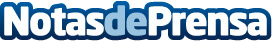 L'OR se consolida como patrocinador oficial de los Premios Goya en su 34 Edición L’OR, la conocida marca de café premium, mantiene su compromiso con el mejor cine nacionalDatos de contacto:Sofía Felipe619002805Nota de prensa publicada en: https://www.notasdeprensa.es/lor-se-consolida-como-patrocinador-oficial-de Categorias: Nacional Gastronomía Cine Marketing Sociedad Andalucia Premios http://www.notasdeprensa.es